View from Word 2013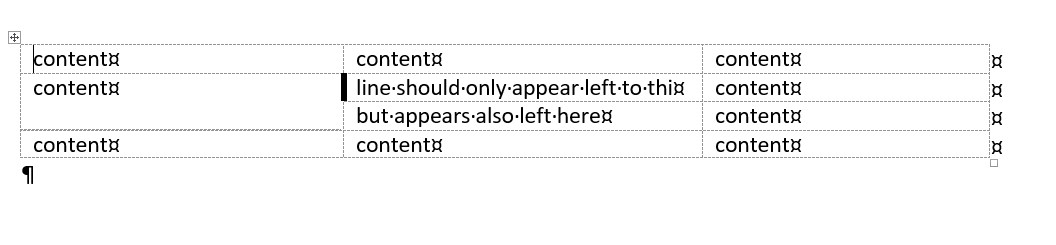 View from LibreOffice 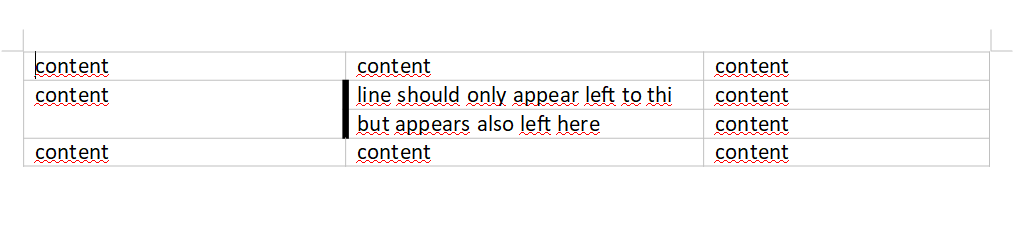 contentcontentcontentcontentline should only appear left to thicontentcontentbut appears also left herecontentcontentcontentcontent